目	录第一部分 单位概况一、主要职能二、单位机构设置及预算单位构成情况三、2024年度单位主要工作任务及目标第二部分 2024年度单位预算表一、收支总表二、收入总表三、支出总表四、财政拨款收支总表五、财政拨款支出表（功能科目）六、财政拨款基本支出表（经济科目）七、一般公共预算支出表八、一般公共预算基本支出表九、一般公共预算“三公”经费、会议费、培训费支出表十、政府性基金预算支出表十一、国有资本经营预算支出预算表十二、一般公共预算机关运行经费支出预算表十三、政府采购支出表第三部分 2024年度单位预算情况说明第四部分 名词解释第一部分 单位概况一、主要职能长山中心小学的主要职能是：1.为适龄儿童提供高质量的小学教育。2.培养学生充分发挥其身心潜能，建立正确的人生观、价值观和学习态度。3.指导学生了解社会环境，成长为有社会责任感的、有活力的、有坚定信念的新一代人才，传承传统文化。4.定期开展文体活动，引导和培养学生的社会责任感。5.组织丰富的社会实践活动，大力弘扬公德。二、单位机构设置及预算单位构成情况根据单位职责分工，本单位无内设机构。本单位无下属单位。三、2024年度单位主要工作任务及目标一条主线：贯彻二十大精神，长小教育新发展。两个关键：一手抓校园安全稳定，为教育改革发展提供坚强保障，营造最优环境；一手抓教育教学质量，不断提高长小教育美誉度。两个重心：学校以教师为重心，助力教师成长、提升教师动力，做教师发展的“催化剂”；教师以学生为重心，坚持立德树人、关心关爱学生，做学生发展的“引路人”。具体工作与任务：一、在打造特色学校上更大力度争创实干。1、校园环境更优化。今年将改造三个项目工程，一是打造一个阅读空间，这是“99公益”专门资助我校的一个项目；二是厕所的改造，实行男女生分流，减少安全隐患，增加女生蹲位，提升厕所整体舒适度；三是录播教室的改造，提高课的录制质量，更好进行教学研究。2、特色内涵更丰富。二、在锻造高质量党建上更大力度争创实干。1、在坚定理想信念上守初心。2、在筑牢党建根基上显作为。围绕党建主题、扎根学校文化，培育做强“一校一品”党建文化品牌项目，深入推进书记项目，争取书记项目评为优秀。3、在严实作风纪律上求实效。深化“三转一提”，淬炼过硬作风，深化“党旗飘在一线、堡垒驻在一线、党员冲在一线”行动和“争先创优季季评”活动，不折不扣落实意识形态工作制度，全面激扬清风正气。三、在培养高水平教师上更大力度争创实干。1、修师德，塑造育人之心。在校园内大力弘扬爱生敬业、拼搏奉献、立德树人的好教师形象，营造长小风清气正的良好教育生态。2、强师能，专业素养上台阶。通过中青年教师素养大赛提升教师专业素养。扩大随堂课听课力度，向平常课要质量。四、在提升教学质量上更大力度争创实干2024年，在力争合格率保持原有水平的基础上，要探索提升优秀率的举措，真正把培优补差工作做扎实、做出成效。要召开年级组教师会议，认真分析找原因找对策，大家来想办法，利用集体智慧大家共同努力才有可能取得进步。五、在培养高素养学生上更大力度争创实干。1、注重习惯养成。2、培养个性特长。丰富社团项目，提升社团活动品质，打造精品社团。让更多的学生参与到社团活动中，人人掌握2+1体艺技能。3、丰富校园活动。4、劳动锤炼品格。在上学期基础上继续深化劳动教育，注重学生日常学习、生活中劳动习惯的培养，分年级掌握基本的劳动技能。5、注重学生心理健康。六、在创建平安校园上更大力度争创实干。1、健全完善安全网络，明确责任。2、完善教育体系，提高安全意识。3、强化管理，突出重点治理。第二部分2024年度江阴高新区长山中心小学单位预算表注：本单位无政府性基金预算，也没有使用政府性基金安排的支出，故本表无数据。注：本单位无国有资本经营预算支出，故本表无数据。注：1.“机关运行经费”指行政单位（含参照公务员法管理的事业单位）使用一般公共预算安排的基本支出中的日常公用经费支出，包括办公及印刷费、邮电费、差旅费、会议费、福利费、日常维修费、专用材料及一般设备购置费、办公用房水电费、办公用房取暖费、办公用房物业管理费、公务用车运行维护费及其他费用等。2.本单位无一般公共预算机关运行经费支出，故本表无数据。第三部分 2024年度单位预算情况说明一、收支预算总体情况说明江阴高新区长山中心小学2024年度收入、支出预算总计3,108.47万元，与上年相比收、支预算总计各增加158.03万元，增长5.36%。其中：（一）收入预算总计3,108.47万元。包括：1．本年收入合计3,108.47万元。（1）一般公共预算拨款收入3,108.47万元，与上年相比增加158.03万元，增长5.36%。主要原因是工资总量增加，养老金职业年金基数增加，社保支出增加，项目增加。（2）政府性基金预算拨款收入0万元，与上年预算数相同。（3）国有资本经营预算拨款收入0万元，与上年预算数相同。（4）财政专户管理资金收入0万元，与上年预算数相同。（5）事业收入0万元，与上年预算数相同。（6）事业单位经营收入0万元，与上年预算数相同。（7）上级补助收入0万元，与上年预算数相同。（8）附属单位上缴收入0万元，与上年预算数相同。（9）其他收入0万元，与上年预算数相同。2．上年结转结余为0万元。与上年预算数相同。（二）支出预算总计3,108.47万元。包括：1．本年支出合计3,108.47万元。（1）教育支出（类）支出2,115.23万元，主要用于人员工资福利支出，学校公用经费支出，个人与家庭支出，项目经费支出。与上年相比增加124.07万元，增长6.23%。主要原因是工资总量增加，退休补贴增加，项目增加。（2）社会保障和就业支出（类）支出347.4万元，主要用于基本医保、失业、工伤等各类社保支出；养老金和职业年金支出。与上年相比增加36.42万元，增长11.71%。主要原因是养老金职业年金基数增加。各类社保支出相应增加。（3）住房保障支出（类）支出645.84万元，主要用于住房公积金、住房补贴、提租补贴支出。与上年相比减少2.46万元，减少0.38%。主要原因是教师人数减少。2．年终结转结余为0万元。二、收入预算情况说明江阴高新区长山中心小学2024年收入预算合计3,108.47万元，包括本年收入3,108.47万元，上年结转结余0万元。其中：本年一般公共预算收入3,108.47万元，占100%；本年政府性基金预算收入0万元，占0%；本年国有资本经营预算收入0万元，占0%；本年财政专户管理资金0万元，占0%；本年事业收入0万元，占0%；本年事业单位经营收入0万元，占0%；本年上级补助收入0万元，占0%；本年附属单位上缴收入0万元，占0%；本年其他收入0万元，占0%；上年结转结余的一般公共预算收入0万元，占0%；上年结转结余的政府性基金预算收入0万元，占0%；上年结转结余的国有资本经营预算收入0万元，占0%；上年结转结余的财政专户管理资金0万元，占0%；上年结转结余的单位资金0万元，占0%。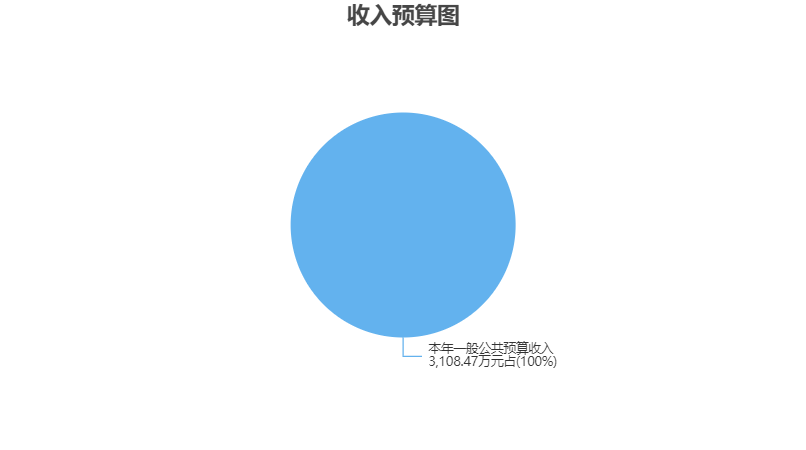 三、支出预算情况说明江阴高新区长山中心小学2024年支出预算合计3,108.47万元，其中：基本支出2,988.84万元，占96.15%；项目支出119.63万元，占3.85%；事业单位经营支出0万元，占0%；上缴上级支出0万元，占0%；对附属单位补助支出0万元，占0%。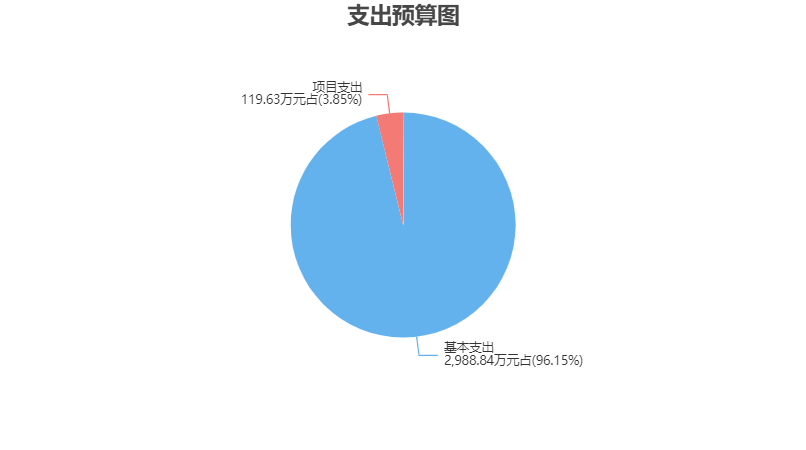 四、财政拨款收支预算总体情况说明江阴高新区长山中心小学2024年度财政拨款收、支总预算3,108.47万元。与上年相比，财政拨款收、支总计各增加158.03万元，增长5.36%。主要原因是工资总量增加，养老金职业年金基数增加，养老金职业年金支出增加，退休补贴增加，项目增加。五、财政拨款支出预算情况说明江阴高新区长山中心小学2024年财政拨款预算支出3,108.47万元，占本年支出合计的100%。与上年相比，财政拨款支出增加158.03万元，增长5.36%。主要原因是工资总量增加，养老金职业年金基数增加，养老金职业年金支出增加，项目增加。其中：（一）教育支出（类）1.普通教育（款）小学教育（项）支出2,012.23万元，与上年相比增加100.19万元，增长5.24%。主要原因是工资福利支出总量增加，各项支出增加。2.教育费附加安排的支出（款）农村中小学校舍建设（项）支出52.8万元，与上年相比增加17.8万元，增长50.86%。主要原因是项目增加，经费增加。3.教育费附加安排的支出（款）农村中小学教学设施（项）支出50.2万元，与上年相比增加6.08万元，增长13.78%。主要原因是项目增加，经费增加。（二）社会保障和就业支出（类）1.行政事业单位养老支出（款）机关事业单位基本养老保险缴费支出（项）支出177.61万元，与上年相比增加26.23万元，增长17.33%。主要原因是养老金基数增加，养老金支出增加。2.行政事业单位养老支出（款）机关事业单位职业年金缴费支出（项）支出88.81万元，与上年相比增加13.12万元，增长17.33%。主要原因是职业年金基数增加，职业年金支出增加。3.其他社会保障和就业支出（款）其他社会保障和就业支出（项）支出80.98万元，与上年相比减少2.93万元，减少3.49%。主要原因是教师人数减少，支出减少。（三）住房保障支出（类）1.住房改革支出（款）住房公积金（项）支出141.15万元，与上年相比减少0.68万元，减少0.48%。主要原因是教师人数减少，支出减少。2.住房改革支出（款）提租补贴（项）支出198.92万元，与上年相比减少0.3万元，减少0.15%。主要原因是教师人数减少，支出减少。3.住房改革支出（款）购房补贴（项）支出305.77万元，与上年相比减少1.48万元，减少0.48%。主要原因是教师人数减少，支出减少。六、财政拨款基本支出预算情况说明江阴高新区长山中心小学2024年度财政拨款基本支出预算2,988.84万元，其中：（一）人员经费2,767.72万元。主要包括：基本工资、津贴补贴、伙食补助费、绩效工资、机关事业单位基本养老保险缴费、职业年金缴费、职工基本医疗保险缴费、其他社会保障缴费、住房公积金、医疗费、其他工资福利支出、退休费、生活补助、其他对个人和家庭的补助。（二）公用经费221.12万元。主要包括：办公费、会议费、专用材料费、工会经费、其他商品和服务支出、其他资本性支出。七、一般公共预算支出预算情况说明江阴高新区长山中心小学2024年一般公共预算财政拨款支出预算3,108.47万元，与上年相比增加158.03万元，增长5.36%。主要原因是工资福利支出总量增加，养老金职业年金基数增加，养老金职业年金增加，项目增加。八、一般公共预算基本支出预算情况说明江阴高新区长山中心小学2024年度一般公共预算财政拨款基本支出预算2,988.84万元，其中：（一）人员经费2,767.72万元。主要包括：基本工资、津贴补贴、伙食补助费、绩效工资、机关事业单位基本养老保险缴费、职业年金缴费、职工基本医疗保险缴费、其他社会保障缴费、住房公积金、医疗费、其他工资福利支出、退休费、生活补助、其他对个人和家庭的补助。（二）公用经费221.12万元。主要包括：办公费、会议费、专用材料费、工会经费、其他商品和服务支出、其他资本性支出。九、一般公共预算“三公”经费、会议费、培训费支出预算情况说明江阴高新区长山中心小学2024年度一般公共预算拨款安排的“三公”经费支出预算0万元，与上年预算数相同。其中，因公出国（境）费支出0万元，占“三公”经费的0%；公务用车购置及运行维护费支出0万元，占“三公”经费的0%；公务接待费支出0万元，占“三公”经费的0%。具体情况如下：1．因公出国（境）费预算支出0万元，与上年预算数相同。2．公务用车购置及运行维护费预算支出0万元。其中：（1）公务用车购置预算支出0万元，与上年预算数相同。（2）公务用车运行维护费预算支出0万元，与上年预算数相同。3．公务接待费预算支出0万元，与上年预算数相同。江阴高新区长山中心小学2024年度一般公共预算拨款安排的会议费预算支出2万元，与上年预算数相同。江阴高新区长山中心小学2024年度一般公共预算拨款安排的培训费预算支出16.63万元，与上年预算数相同。十、政府性基金预算支出预算情况说明江阴高新区长山中心小学2024年政府性基金支出预算支出0万元。与上年预算数相同。十一、国有资本经营预算支出预算情况说明江阴高新区长山中心小学2024年国有资本经营预算支出0万元。与上年预算数相同。十二、一般公共预算机关运行经费支出预算情况说明2024年本单位一般公共预算机关运行经费预算支出0万元，与上年预算数相同。十三、政府采购支出预算情况说明2024年度政府采购支出预算总额25.5万元，其中：拟采购货物支出12.7万元、拟采购工程支出0万元、拟采购服务支出12.8万元。十四、国有资产占用情况说明本单位共有车辆0辆，其中，副部（省）级及以上领导用车0辆、主要领导干部用车0辆、机要通信用车0辆、应急保障用车0辆、执法执勤用车0辆、特种专业技术用车0辆、离退休干部用车0辆，其他用车0辆；单价50万元（含）以上的通用设备0台（套），单价100万元（含）以上的专用设备0台（套）。十五、预算绩效目标设置情况说明2024年度，本单位整体支出未纳入绩效目标管理，涉及财政性资金0万元；本单位共5个项目纳入绩效目标管理，涉及财政性资金合计119.63万元，占财政性资金(人员类和运转类中的公用经费项目支出除外)总额的比例为100%。第四部分 名词解释一、财政拨款：单位从同级财政部门取得的各类财政拨款，包括一般公共预算拨款、政府性基金预算拨款、国有资本经营预算拨款。二、财政专户管理资金：缴入财政专户、实行专项管理的高中以上学费、住宿费、高校委托培养费、函大、电大、夜大及短训班培训费等教育收费。三、单位资金：除财政拨款收入和财政专户管理资金以外的收入，包括事业收入（不含教育收费）、上级补助收入、附属单位上缴收入、事业单位经营收入及其他收入（包含债务收入、投资收益等）。四、基本支出：指为保障机构正常运转、完成工作任务而发生的人员支出和公用支出。五、项目支出：指在基本支出之外为完成特定工作任务和事业发展目标所发生的支出。六、“三公”经费：指部门用一般公共预算财政拨款安排的因公出国（境）费、公务用车购置及运行维护费和公务接待费。其中，因公出国（境）费反映单位公务出国（境）的住宿费、旅费、伙食补助费、杂费、培训费等支出；公务用车购置及运行维护费反映单位公务用车购置费、燃料费、维修费、过路过桥费、保险费、安全奖励费用等支出；公务接待费反映单位按规定开支的各类公务接待（含外宾接待）支出。七、机关运行经费：指行政单位（含参照公务员法管理的事业单位）使用一般公共预算安排的基本支出中的日常公用经费支出，包括办公及印刷费、邮电费、差旅费、会议费、福利费、日常维修费、专用材料及一般设备购置费、办公用房水电费、办公用房取暖费、办公用房物业管理费、公务用车运行维护费及其他费用等。八、教育支出(类)普通教育(款)小学教育(项)：反映各部门举办的小学教育支出。政府各部门对社会组织等举办的小学的资助，如捐赠、补贴等，也在本科目中反映。九、教育支出(类)教育费附加安排的支出(款)农村中小学校舍建设(项)：反映教育费附加安排用于农村中小学校舍新建、改建、修缮和维护的支出。十、教育支出(类)教育费附加安排的支出(款)农村中小学教学设施(项)：反映教育费附加安排用于改善农村中小学教学设施和办学条件的支出。十一、社会保障和就业支出(类)行政事业单位养老支出(款)机关事业单位基本养老保险缴费支出(项)：反映机关事业单位实施养老保险制度由单位缴纳的基本养老保险费支出。十二、社会保障和就业支出(类)行政事业单位养老支出(款)机关事业单位职业年金缴费支出(项)：反映机关事业单位实施养老保险制度由单位实际缴纳的职业年金支出。(含职业年金补记支出。）十三、社会保障和就业支出(类)其他社会保障和就业支出(款)其他社会保障和就业支出(项)：反映除上述项目以外其他用于社会保障和就业方面的支出。十四、住房保障支出(类)住房改革支出(款)住房公积金(项)：反映行政事业单位按人力资源和社会保障部、财政部规定的基本工资和津贴补贴以及规定比例为职工缴纳的住房公积金。十五、住房保障支出(类)住房改革支出(款)提租补贴(项)：反映按房改政策规定的标准，行政事业单位向职工（含离退休人员）发放的租金补贴。十六、住房保障支出(类)住房改革支出(款)购房补贴(项)：反映按房改政策规定，行政事业单位向符合条件职工（含离退休人员）、军队(含武警)向转役复员离退休人员发放的用于购买住房的补贴。2024年度
江阴高新区长山中心小学
单位预算公开公开01表公开01表公开01表公开01表公开01表收支总表收支总表收支总表收支总表收支总表单位：江阴高新区长山中心小学单位：江阴高新区长山中心小学单位：江阴高新区长山中心小学单位：万元单位：万元收入收入支出支出支出项目预算数项目项目预算数一、一般公共预算拨款收入3,108.47一、一般公共服务支出一、一般公共服务支出二、政府性基金预算拨款收入二、外交支出二、外交支出三、国有资本经营预算拨款收入三、国防支出三、国防支出四、财政专户管理资金收入四、公共安全支出四、公共安全支出五、事业收入五、教育支出五、教育支出2,115.23六、事业单位经营收入六、科学技术支出六、科学技术支出七、上级补助收入七、文化旅游体育与传媒支出七、文化旅游体育与传媒支出八、附属单位上缴收入八、社会保障和就业支出八、社会保障和就业支出347.40九、其他收入九、社会保险基金支出九、社会保险基金支出十、卫生健康支出十、卫生健康支出十一、节能环保支出十一、节能环保支出十二、城乡社区支出十二、城乡社区支出十三、农林水支出十三、农林水支出十四、交通运输支出十四、交通运输支出十五、资源勘探工业信息等支出十五、资源勘探工业信息等支出十六、商业服务业等支出十六、商业服务业等支出十七、金融支出十七、金融支出十八、援助其他地区支出 十八、援助其他地区支出 十九、自然资源海洋气象等支出十九、自然资源海洋气象等支出二十、住房保障支出二十、住房保障支出645.84二十一、粮油物资储备支出二十一、粮油物资储备支出二十二、国有资本经营预算支出二十二、国有资本经营预算支出二十三、灾害防治及应急管理支出二十三、灾害防治及应急管理支出二十四、预备费二十四、预备费二十五、其他支出二十五、其他支出二十六、转移性支出二十六、转移性支出二十七、债务还本支出二十七、债务还本支出二十八、债务付息支出二十八、债务付息支出二十九、债务发行费用支出二十九、债务发行费用支出三十、抗疫特别国债安排的支出三十、抗疫特别国债安排的支出本年收入合计3,108.47本年支出合计本年支出合计3,108.47上年结转结余年终结转结余年终结转结余收入总计3,108.47支出总计支出总计3,108.47公开02表公开02表公开02表公开02表公开02表公开02表公开02表公开02表公开02表公开02表公开02表公开02表公开02表公开02表公开02表公开02表公开02表公开02表公开02表收入总表收入总表收入总表收入总表收入总表收入总表收入总表收入总表收入总表收入总表收入总表收入总表收入总表收入总表收入总表收入总表收入总表收入总表收入总表单位：江阴高新区长山中心小学单位：江阴高新区长山中心小学单位：江阴高新区长山中心小学单位：江阴高新区长山中心小学单位：江阴高新区长山中心小学单位：江阴高新区长山中心小学单位：江阴高新区长山中心小学单位：江阴高新区长山中心小学单位：江阴高新区长山中心小学单位：江阴高新区长山中心小学单位：江阴高新区长山中心小学单位：江阴高新区长山中心小学单位：江阴高新区长山中心小学单位：万元单位：万元单位：万元单位：万元单位：万元单位：万元单位代码单位名称合计本年收入本年收入本年收入本年收入本年收入本年收入本年收入本年收入本年收入本年收入上年结转结余上年结转结余上年结转结余上年结转结余上年结转结余上年结转结余单位代码单位名称合计小计一般公共预算政府性基金预算国有资本经营预算财政专户管理资金事业收入事业单位经营收入上级补助收入附属单位上缴收入其他收入小计一般公共预算政府性基金预算国有资本经营预算财政专户管理资金单位资金合计合计3,108.473,108.473,108.47  001025江阴高新区长山中心小学3,108.473,108.473,108.47公开03表公开03表公开03表公开03表公开03表公开03表公开03表公开03表支出总表支出总表支出总表支出总表支出总表支出总表支出总表支出总表单位：江阴高新区长山中心小学单位：江阴高新区长山中心小学单位：江阴高新区长山中心小学单位：江阴高新区长山中心小学单位：江阴高新区长山中心小学单位：江阴高新区长山中心小学单位：万元单位：万元科目编码科目名称合计基本支出项目支出事业单位经营支出上缴上级支出对附属单位补助支出合计合计3,108.472,988.84119.63205教育支出2,115.231,995.60119.63  20502普通教育2,012.231,995.6016.63    2050202小学教育2,012.231,995.6016.63  20509教育费附加安排的支出103.00103.00    2050901农村中小学校舍建设52.8052.80    2050902农村中小学教学设施50.2050.20208社会保障和就业支出347.40347.40  20805行政事业单位养老支出266.42266.42    2080505机关事业单位基本养老保险缴费支出177.61177.61    2080506机关事业单位职业年金缴费支出88.8188.81  20899其他社会保障和就业支出80.9880.98    2089999其他社会保障和就业支出80.9880.98221住房保障支出645.84645.84  22102住房改革支出645.84645.84    2210201住房公积金141.15141.15    2210202提租补贴198.92198.92    2210203购房补贴305.77305.77公开04表公开04表公开04表公开04表财政拨款收支总表财政拨款收支总表财政拨款收支总表财政拨款收支总表单位：江阴高新区长山中心小学单位：江阴高新区长山中心小学单位：江阴高新区长山中心小学单位：万元收	入收	入支	出支	出项	目预算数项目预算数一、本年收入3,108.47一、本年支出3,108.47（一）一般公共预算拨款3,108.47（一）一般公共服务支出（二）政府性基金预算拨款（二）外交支出（三）国有资本经营预算拨款（三）国防支出二、上年结转（四）公共安全支出（一）一般公共预算拨款（五）教育支出2,115.23（二）政府性基金预算拨款（六）科学技术支出（三）国有资本经营预算拨款（七）文化旅游体育与传媒支出（八）社会保障和就业支出347.40（九）社会保险基金支出（十）卫生健康支出（十一）节能环保支出（十二）城乡社区支出（十三）农林水支出（十四）交通运输支出（十五）资源勘探工业信息等支出（十六）商业服务业等支出（十七）金融支出（十八）援助其他地区支出 （十九）自然资源海洋气象等支出（二十）住房保障支出645.84（二十一）粮油物资储备支出（二十二）国有资本经营预算支出（二十三）灾害防治及应急管理支出（二十四）预备费（二十五）其他支出（二十六）转移性支出（二十七）债务还本支出（二十八）债务付息支出（二十九）债务发行费用支出（三十）抗疫特别国债安排的支出二、年终结转结余收入总计3,108.47支出总计3,108.47公开05表公开05表公开05表公开05表公开05表公开05表公开05表财政拨款支出表（功能科目）财政拨款支出表（功能科目）财政拨款支出表（功能科目）财政拨款支出表（功能科目）财政拨款支出表（功能科目）财政拨款支出表（功能科目）财政拨款支出表（功能科目）单位：江阴高新区长山中心小学单位：江阴高新区长山中心小学单位：江阴高新区长山中心小学单位：江阴高新区长山中心小学单位：江阴高新区长山中心小学单位：江阴高新区长山中心小学单位：万元科目编码科目名称合计基本支出基本支出基本支出项目支出科目编码科目名称合计小计人员经费公用经费项目支出合计合计3,108.472,988.842,767.72221.12119.63205教育支出2,115.231,995.601,774.48221.12119.63  20502普通教育2,012.231,995.601,774.48221.1216.63    2050202小学教育2,012.231,995.601,774.48221.1216.63  20509教育费附加安排的支出103.00103.00    2050901农村中小学校舍建设52.8052.80    2050902农村中小学教学设施50.2050.20208社会保障和就业支出347.40347.40347.40  20805行政事业单位养老支出266.42266.42266.42    2080505机关事业单位基本养老保险缴费支出177.61177.61177.61    2080506机关事业单位职业年金缴费支出88.8188.8188.81  20899其他社会保障和就业支出80.9880.9880.98    2089999其他社会保障和就业支出80.9880.9880.98221住房保障支出645.84645.84645.84  22102住房改革支出645.84645.84645.84    2210201住房公积金141.15141.15141.15    2210202提租补贴198.92198.92198.92    2210203购房补贴305.77305.77305.77公开06表公开06表公开06表公开06表公开06表财政拨款基本支出表（经济科目）财政拨款基本支出表（经济科目）财政拨款基本支出表（经济科目）财政拨款基本支出表（经济科目）财政拨款基本支出表（经济科目）单位：江阴高新区长山中心小学单位：江阴高新区长山中心小学单位：江阴高新区长山中心小学单位：江阴高新区长山中心小学单位：万元部门预算支出经济分类科目部门预算支出经济分类科目本年财政拨款基本支出本年财政拨款基本支出本年财政拨款基本支出科目编码科目名称合计人员经费公用经费合计合计2,988.842,767.72221.12301工资福利支出2,546.842,546.84  30101基本工资384.96384.96  30102津贴补贴351.41351.41  30106伙食补助费15.0015.00  30107绩效工资724.46724.46  30108机关事业单位基本养老保险缴费177.61177.61  30109职业年金缴费88.8188.81  30110职工基本医疗保险缴费69.9269.92  30112其他社会保障缴费11.0611.06  30113住房公积金141.15141.15  30114医疗费3.753.75  30199其他工资福利支出578.71578.71302商品和服务支出195.62195.62  30201办公费154.62154.62  30215会议费2.002.00  30218专用材料费25.9225.92  30228工会经费9.009.00  30299其他商品和服务支出4.084.08303对个人和家庭的补助220.88220.88  30302退休费211.16211.16  30305生活补助5.045.04  30399其他对个人和家庭的补助4.684.68310资本性支出25.5025.50  31099其他资本性支出25.5025.50公开07表公开07表公开07表公开07表公开07表公开07表公开07表一般公共预算支出表一般公共预算支出表一般公共预算支出表一般公共预算支出表一般公共预算支出表一般公共预算支出表一般公共预算支出表单位：江阴高新区长山中心小学单位：江阴高新区长山中心小学单位：江阴高新区长山中心小学单位：江阴高新区长山中心小学单位：江阴高新区长山中心小学单位：江阴高新区长山中心小学单位：万元科目编码科目名称合计基本支出基本支出基本支出项目支出科目编码科目名称合计小计人员经费公用经费项目支出合计合计3,108.472,988.842,767.72221.12119.63205教育支出2,115.231,995.601,774.48221.12119.63  20502普通教育2,012.231,995.601,774.48221.1216.63    2050202小学教育2,012.231,995.601,774.48221.1216.63  20509教育费附加安排的支出103.00103.00    2050901农村中小学校舍建设52.8052.80    2050902农村中小学教学设施50.2050.20208社会保障和就业支出347.40347.40347.40  20805行政事业单位养老支出266.42266.42266.42    2080505机关事业单位基本养老保险缴费支出177.61177.61177.61    2080506机关事业单位职业年金缴费支出88.8188.8188.81  20899其他社会保障和就业支出80.9880.9880.98    2089999其他社会保障和就业支出80.9880.9880.98221住房保障支出645.84645.84645.84  22102住房改革支出645.84645.84645.84    2210201住房公积金141.15141.15141.15    2210202提租补贴198.92198.92198.92    2210203购房补贴305.77305.77305.77公开08表公开08表公开08表公开08表公开08表一般公共预算基本支出表一般公共预算基本支出表一般公共预算基本支出表一般公共预算基本支出表一般公共预算基本支出表单位：江阴高新区长山中心小学单位：江阴高新区长山中心小学单位：江阴高新区长山中心小学单位：江阴高新区长山中心小学单位：万元部门预算支出经济分类科目部门预算支出经济分类科目本年一般公共预算基本支出本年一般公共预算基本支出本年一般公共预算基本支出科目编码科目名称合计人员经费公用经费合计合计2,988.842,767.72221.12301工资福利支出2,546.842,546.84  30101基本工资384.96384.96  30102津贴补贴351.41351.41  30106伙食补助费15.0015.00  30107绩效工资724.46724.46  30108机关事业单位基本养老保险缴费177.61177.61  30109职业年金缴费88.8188.81  30110职工基本医疗保险缴费69.9269.92  30112其他社会保障缴费11.0611.06  30113住房公积金141.15141.15  30114医疗费3.753.75  30199其他工资福利支出578.71578.71302商品和服务支出195.62195.62  30201办公费154.62154.62  30215会议费2.002.00  30218专用材料费25.9225.92  30228工会经费9.009.00  30299其他商品和服务支出4.084.08303对个人和家庭的补助220.88220.88  30302退休费211.16211.16  30305生活补助5.045.04  30399其他对个人和家庭的补助4.684.68310资本性支出25.5025.50  31099其他资本性支出25.5025.50公开09表公开09表公开09表公开09表公开09表公开09表公开09表公开09表一般公共预算“三公”经费、会议费、培训费支出表一般公共预算“三公”经费、会议费、培训费支出表一般公共预算“三公”经费、会议费、培训费支出表一般公共预算“三公”经费、会议费、培训费支出表一般公共预算“三公”经费、会议费、培训费支出表一般公共预算“三公”经费、会议费、培训费支出表一般公共预算“三公”经费、会议费、培训费支出表一般公共预算“三公”经费、会议费、培训费支出表单位：江阴高新区长山中心小学单位：江阴高新区长山中心小学单位：江阴高新区长山中心小学单位：江阴高新区长山中心小学单位：江阴高新区长山中心小学单位：江阴高新区长山中心小学单位：万元单位：万元“三公”经费合计因公出国（境）费公务用车购置及运行维护费公务用车购置及运行维护费公务用车购置及运行维护费公务接待费会议费培训费“三公”经费合计因公出国（境）费小计公务用车购置费公务用车运行维护费公务接待费会议费培训费0.000.000.000.000.000.002.0016.63公开10表公开10表公开10表公开10表公开10表政府性基金预算支出表政府性基金预算支出表政府性基金预算支出表政府性基金预算支出表政府性基金预算支出表单位：江阴高新区长山中心小学单位：江阴高新区长山中心小学单位：江阴高新区长山中心小学单位：江阴高新区长山中心小学单位：万元科目编码科目名称本年政府性基金预算支出本年政府性基金预算支出本年政府性基金预算支出科目编码科目名称合计基本支出项目支出合计公开11表公开11表公开11表公开11表公开11表国有资本经营预算支出预算表国有资本经营预算支出预算表国有资本经营预算支出预算表国有资本经营预算支出预算表国有资本经营预算支出预算表单位：江阴高新区长山中心小学单位：江阴高新区长山中心小学单位：江阴高新区长山中心小学单位：江阴高新区长山中心小学单位：万元项    目项    目本年支出合计基本支出  项目支出功能分类科目编码科目名称本年支出合计基本支出  项目支出栏次栏次123合计合计公开12表公开12表公开12表公开12表一般公共预算机关运行经费支出预算表一般公共预算机关运行经费支出预算表一般公共预算机关运行经费支出预算表一般公共预算机关运行经费支出预算表单位：江阴高新区长山中心小学单位：江阴高新区长山中心小学单位：江阴高新区长山中心小学单位：万元科目编码科目名称机关运行经费支出机关运行经费支出合计合计公开13表公开13表公开13表公开13表公开13表公开13表公开13表公开13表公开13表公开13表政府采购支出表政府采购支出表政府采购支出表政府采购支出表政府采购支出表政府采购支出表政府采购支出表政府采购支出表政府采购支出表政府采购支出表单位：江阴高新区长山中心小学单位：江阴高新区长山中心小学单位：江阴高新区长山中心小学单位：江阴高新区长山中心小学单位：江阴高新区长山中心小学单位：万元采购品目大类专项名称经济科目采购品目名称采购组织形式资金来源资金来源资金来源资金来源总计采购品目大类专项名称经济科目采购品目名称采购组织形式一般公共预算资金政府性基金其他资金上年结转和结余资金总计合计25.5025.50货物12.7012.70江阴高新区长山中心小学12.7012.70小学生均公用经费其他资本性支出其他网络设备集中采购2.002.00小学生均公用经费其他资本性支出复印机集中采购2.002.00小学生均公用经费其他资本性支出数字照相机集中采购0.600.60小学生均公用经费其他资本性支出其他打印机集中采购1.101.10小学生均公用经费其他资本性支出通用摄像机集中采购1.001.00小学生均公用经费其他资本性支出其他普通图书集中采购6.006.00服务12.8012.80江阴高新区长山中心小学12.8012.80小学生均公用经费其他资本性支出保安服务集中采购6.006.00小学生均公用经费其他资本性支出园林绿化管理服务集中采购3.003.00小学生均公用经费其他资本性支出消防设备维修和保养服务集中采购2.002.00小学生均公用经费其他资本性支出其他服务集中采购1.801.80